网上报名请扫下方微信二维码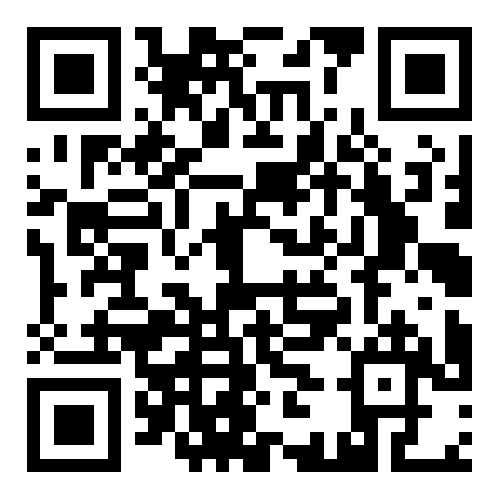 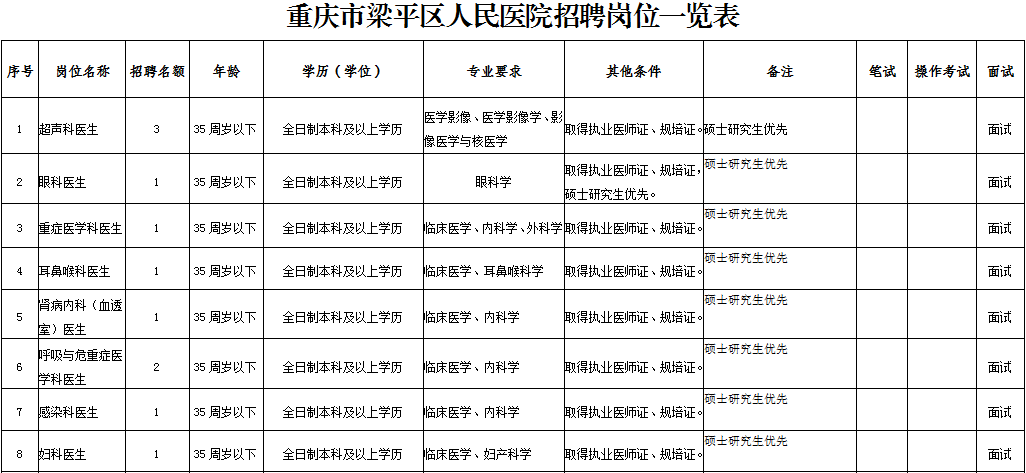 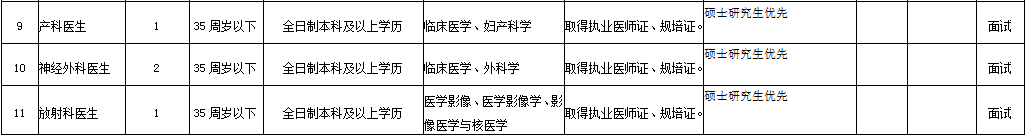 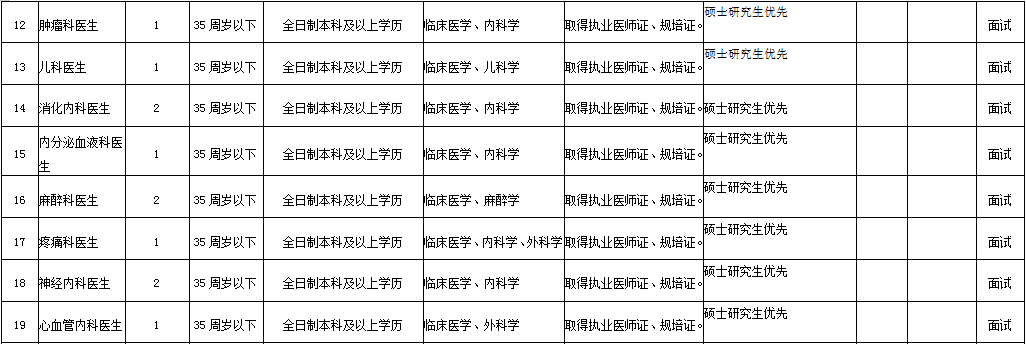 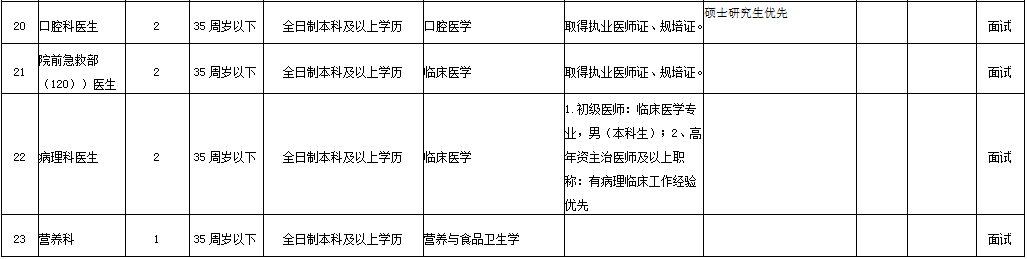 